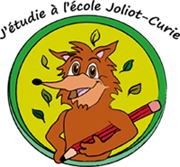   1 trousse contenant :  5 stylos à bille : 2 stylos bleus, 1 vert, 1 rouge et 1 noir  2 crayons à papier hb ou 2b (sans gomme au bout)  2 tubes de colle  1 gomme  1 taille-crayon avec réservoir  2 surligneurs : 1 vert et 1 jaune  2 feutres effaçables pour ardoise  + effaceur  1 paire de ciseaux à bout rond 1 double décimètre 1ardoise  1 trousse de crayons de couleur 1 trousse de feutres moyens une équerre  2 pochettes à rabats avec élastique (format A4) 1 porte-vues 60 vues des étiquettes autocollantes sur lesquelles sera écrit le nom de l’enfant une boîte de mouchoirs en papierDes fournitures supplémentaires seront demandées à la rentrée.     Les élèves auront besoin d’un dictionnaire, mais il est préférable       d’attendre la réunion de rentrée pour vous le procurer.     Les livres devront être couverts.Tout le matériel devra être marqué au nom de l’enfant,        il sera à renouveler aussi souvent que nécessaire.